Informació prèvia per complimentar l’informe de seguiment deIndicacions generals del documentEn vermell trobareu indicacions i aclariments segons la informació que hi ha a la Guia per al seguiment de programes de doctorat d’AQU Catalunya que és el document de referència que heu de consultar per elaborar aquest document. Un cop acabats els apartats es poden eliminar les indicacions del text final del document.En verd s’han incorporat propostes/models de textos que el programa de doctorat pot valorar, ampliar i modificar (o suprimir, si escau).Tots els programes de doctorat:Es van verificarVan fer el primer seguimentVan renovar l’acreditacióPer a cada estàndard:Al principi s’ha incorporat l’avaluació obtinguda pel mateix programa de doctorat a l’acreditació anterior i, si escau, també l’avaluació obtinguda per l’Escola de Doctorat en aspectes transversals.Al final, s’ha de fer una autoavaluació tenint en compte les rúbriques especificades a cada estàndard de la Guia de seguiment d’AQU anteriorment citada (en progrés vers l'excel·lència, s'assoleix, s'assoleix amb condicions o no s'assoleix). Com tots els PD han passat un procés d'acreditació: Incorporar les accions dutes a terme que hagin variat respecte acreditació anteriorIncorporar les accions dutes a terme per resoldre els estàndards condicionats en acreditació anteriorA l’estàndard 4, addicionalment es pot actualitzar l’annex de professoratTraslladar les accions de millores des de l’acreditació al Pla de Millores del PDValorar les recomanacions dels informes d’AQU (acreditació i/o modificació)Addicionalment, es pot incloure als estàndards que escaigui, els possibles canvis provocats per la pandèmia COVID-19 i/o el ciberatac patit per la UAB.INFORME DE SEGUIMENT DE PROGRAMA DE DOCTORAT-ISPD Curs acadèmic 2021-2022Dades identificadores bàsiques del programa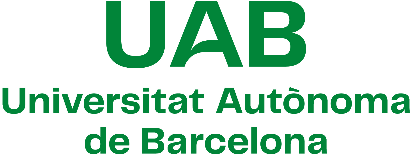 Valoració de l’assoliment dels estàndards de seguimentEstàndard 1: Qualitat del programa formatiuEl disseny del programa (línies de recerca, perfil de competències i activitats formatives) està actualitzat segons els requisits de la disciplina i respon al nivell formatiu requerit al MECES.Reflexionar si el programa continua actualitzat segons la disciplina, sobre el perfil d’ingrés dels doctorands i sobre la seva supervisió, tot considerant la perspectiva de gènere.En el procés d’acreditació del Programa de Doctorat aquest estàndard va ser avaluat per AQU Catalunya amb la valoració “xxxxx”. En el procés de certificació dels aspectes transversals de l’Escola de Doctorat el subestàndard 1.2. va ser avaluat per AQU Catalunya amb la valoració en progrés vers l’excel·lència.Des de l’acreditació el programa de doctorat ha introduït les modificacions següents:Modificació no substancial: El programa disposa de mecanismes per garantir que el perfil d’ingrés dels doctorands i doctorandes és adequat i el seu nombre és coherent amb les característiques i la distribució de les línies de recerca del programa i el nombre de places ofertes.Les doctorandes i doctorands admesos tenen el perfil d’ingrés adequat i el seu nombre és coherent amb les característiques i distribució de les línies de recerca del programa, i el nombre de places ofertes.Cal reflexionar sobre el perfil d’ingrés dels doctorands, el seu nombre i la seva distribució per línies de recerca, a partir dels següents indicadors tenint en compte la perspectiva de gènere. Els indicadors disponibles del programa de doctorat es troben al Sistema d’Indicadors de Qualitat: https://siq.uab.cat/siq_doc/XXXX.Nombre de doctorands i doctorandes:Oferta de places (disponible al SIQ i al DATA):Demanda (font: coordinació del PD):Matriculació de nou ingrés (disponible al SIQ i al DATA):Matriculació total  (disponible al SIQ i al DATA):Característiques de les doctorandes i doctorands:% de matriculació a dedicació completa/parcial (disponible al SIQ i al DATA)% d’estudiantat matriculat amb beca (disponible al SIQ i al DATA)% d’estudiantat estranger matriculat (disponible al SIQ i al DATA)% d’estudiantat provinent d’estudis de màsters d’altres universitats (disponible al SIQ i al DATA)% d’estudiantat segons requeriments d’accés (complements de formació) (disponible al SIQ i al DATA)% d’estudiantat segons línia de recerca (font: coordinació del PD i SIGMA)El programa disposa de mecanismes adequats de supervisió dels doctorands i doctorandes i, si escau, de les activitats formatives.La normativa acadèmica dels estudis de doctorat disposa dels procediments i normatives acadèmiques d’obligat compliment pels programes de doctorat i que garanteixen la correcta aplicació de la normativa del Reial Decret de Doctorat 99/2011. Tots aquests procediments i normatives estan descrits en els 9 processos claus del SGIQ (PC01-PC09) i són públics a diferents seccions del web. En aquests processos no tan sols es descriu el procediment acadèmic en si, sinó també com s’ha establert la seva aplicació, la seva revisió i valoració, la seva modificació si s’escau. Els tres processos més rellevants d’aquest aspecte: L’admissió i matricula al Programa de Doctorat (PC03-Admissió al programa de doctorat i assignació de tutorització i direcció de tesi)Seguiment Anual (PC07-Seguiment dels doctorands)Dipòsit i defensa de la Tesi Doctoral (PC04-Dipòsit, defensa i avaluació de la tesi doctoral)Opcionalment, el Programa pot incloure comentaris sobre els mecanismes de supervisió dels doctorands i de les doctorandes.Autovaloració global de l’estàndardEl Programa de Doctorat avalua aquest estàndard en xxxxx.Estàndard 2: Pertinència de la informació públicaLa institució informa de manera adequada a tots els grups d’interès sobre les característiques del programa de doctorat i sobre els processos de gestió que en garanteixen la qualitat.En el procés d’acreditació del Programa de Doctorat aquest estàndard va ser avaluat per AQU Catalunya amb la valoració “xxx”. En el procés de certificació dels aspectes transversals de l’Escola de Doctorat aquest estàndard va ser avaluat per AQU Catalunya amb la valoració de s’assoleix.2.1.	La institució publica informació veraç, completa i actualitzada sobre les característiques del programa de doctorat, el seu desenvolupament operatiu i els resultats assolits.La UAB ha dissenyat, dins la seva estratègia de comunicació, una fitxa de titulació comuna per a tots els programes de doctorat de la universitat que recull la informació relativa a l’accés al programa, la seves característiques, organització i planificació i informació sobre la tesi doctoral. Aquesta informació és accessible a l’espai web general de la UAB.La informació publicada és veraç, completa, actualitzada i conté tots els requisits d’informació pública i d’indicadors recollits a les Guies de seguiment i d’acreditació dels programes oficials de doctorat d’AQU Catalunya.Quant als resultats assolits, la Universitat publica de forma centralitzada per a tots el programes de doctorat, tots els indicadors requerits, disponibles  “xifres del doctorat” (https://siq.uab.cat/siq_doc/xxxx). La publicació dels indicadors està desagregada per sexe.Quant a la informació relativa al professorat, es troba disponible a la pestanya de la fitxa del programa informa de la relació del personal investigador implicats en el programa, professorat tutor, el departament on pertanyen, la seva categoria i un enllaç a la seva recerca (https://www.uab.cat/ca/doctorats/xxxx#seccio-linies).Opcionalment, el Programa pot incloure altres possibles webs a nivell de departament o programa (en aquest cas, indiqueu la informació addicional que aporta respecte a la fitxa de la titulació i feu esment que els diferents espais web es troben enllaçats i coordinats i són coherents entre ells).2.2.	La institució garanteix un fàcil accés a la informació rellevant del programa de doctorat a tots els grups d’interès, que inclou els resultats del seguiment i, si escau, de la seva acreditació. Tota la informació esmentada a l’apartat anterior és accessible universalment per a tots els grups d’interès des de l’espai web general de doctorat de la UAB. Els informes de seguiment i d’acreditació, quan es generin, es fan públics als corresponents espais webs (seguiment / acreditació). A més, la UAB disposa d'un espai públic web en el qual es publiquen els resultats acadèmics i de satisfacció de tots els programes de doctorat, així com la informació pública als indicadors de qualitat dels programes de doctorat. A més l’estudiantat pot fer paleses les seves queixes i reclamacions en seu electrònica. Per a cada programa, a través de la pestanya Qualitat (https://www.uab.cat/ca/doctorats/xxxx#seccio-qualitat) es poden consultar els informes de verificació, seguiment, el sistema intern de garantia de qualitat de l’Escola de Doctorat i les dades del doctorat.2.3.	La institució publica el SGIQ en el que s’emmarca el programa de doctorat.L’Escola de Doctorat disposa d’un SGIQ que recull totes les tasques i activitats sota responsabilitat de l’Escola i que s’estructura en processos que regulen tots els aspectes de la pràctica docent i que és públic: des de la creació de noves titulacions, el seguiment, modificació  i acreditació d’aquestes, els recursos humans i materials necessaris per al funcionament correcte de la tasca docent, l’avaluació i la formació continuada de professorat i personal d’administració, fins a la gestió de queixes, la satisfacció dels grups d’interès i la rendició de comptes a la societat. Aquest SGIQ és d’accés públic a l’espai de doctorat de la web de la UAB .Addicionalment, la UAB disposa d’un Sistema de Garantia Interna de la Qualitat transversal d’Universitat, que s'estructura en processos que regulen tots els aspectes de la pràctica docent i que és públic: des de la creació de noves titulacions, el seguiment i acreditació d’aquestes, els recursos humans i materials necessaris per al funcionament correcte de la tasca docent, l’avaluació i la formació continuada de professorat i personal d’administració, fins a la gestió de queixes, la satisfacció dels grups d’interès i la rendició de comptes a la societat.Autovaloració global de l’estàndardEl Programa de Doctorat avalua aquest estàndard com xxxxxEstàndard 3: Eficàcia del sistema de garantia interna de qualitat (SGIQ)La institució disposa d’un sistema de garantia interna de la qualitat formalment establert i implementat que assegura, de forma eficient, la qualitat i la millora contínua del programa.En el procés d’acreditació del Programa de Doctorat aquest estàndard va ser avaluat per AQU Catalunya amb la valoració “xxxx”. En el procés de certificació dels aspectes transversals de l’Escola de Doctorat aquest estàndard va ser avaluat per AQU Catalunya amb la valoració de acreditat en progrés vers l’excel·lència.L’Escola de Doctorat de la UAB disposa d’un sistema de garantia interna de la qualitat aprovat, que garanteix plenament l’assoliment d’aquest estàndard.El manual del SGIQ de l’Escola de Doctorat ha estat revisat en diverses ocasions per tal d’anar adaptant el seu contingut a les noves normatives i necessitats. Al mateix manual del SGIQ es poden veure les dates de revisió.3.1.	El SGIQ implementat facilita els processos de disseny i aprovació del programa de doctorat, el seguiment i l’acreditació.Disseny i aprovació del programaTots els programes de doctorat de la UAB han estat dissenyats, aprovats i verificats positivament seguint:el procés estratègic P03- Creació i Disseny de Programa de Doctorat. Mapa de titulacions del SGIQ, que concreta de forma detallada i completa les tasques i els agents implicats.la Guia per a l’elaboració i la verificació de les propostes de programes oficials de doctorat d’AQU.Aquest procés s’ha aplicat al programa de doctorat que presentem a acreditació i la implantació del procés es valora positivament ja que ha permès el disseny i l’aprovació de les titulacions sense cap anomalia, aconseguint la verificació favorable del programa. La universitat publica al web les memòries i les resolucions de verificació de tots els seus programes de doctorat. A la pestanya Qualitat (xxxxx#seccio-qualitat) de la fitxa del programa es pot consultar la documentació relacionada amb aquest procés.Seguiment del programa implantatEl seguiment dels programes de doctorat es duu a terme seguint:el procés clau PC07-Seguiment, avaluació i millora dels programes de doctorat  del SGIQ, que concreta de forma detallada i completa les tasques i els agents implicats. la Guia per al seguiment dels programes oficials de doctorat d’AQUEls informes de seguiment s’aproven per la Junta Permanent de l’Escola de Doctorat. Un cop elaborats i aprovats els informes de seguiment es publiquen al web de la universitat. Des de l’Escola de Doctorat també es publiquen a la pestanya Qualitat Qualitat (https://www.uab.cat/ca/doctorats/xxxxx#seccio-qualitat) de la fitxa de cada programa de doctorat.Modificació del programaLes possibles modificacions són fruit de l’anàlisi i revisió derivades del procés de seguiment d’acord amb:el procés clau PC10-Modificació i extinció de programes de doctorat del SGIQi els Processos per a la comunicació i/o avaluació de les modificacions introduïdes en els programes de doctorat d’AQUAmb el procés de modificació, a petició de la Comissió Acadèmica del Programa de Doctorat, s’introdueixen els canvis necessaris per donar resposta a les necessitats detectades prèviament  en els processos PC07-Seguiment, avaluació i millora dels programes de doctorat i PC11-Acreditació de programes de doctorat. Acreditació del programaEl procés d’acreditació es duu a terme seguint:el procés clau PC11-Acreditació dels programes de doctorat” del SGIQ, que concreta de forma detallada i completa les tasques i els agents implicats.i la Guia per a l’acreditació dels programes oficials de doctorat d’AQUEl procés de seguiment i les modificacions prèvies a l’acreditació, facilita la recollida d’informació, valoracions i millores necessàries per a l’elaboració de l’autoinforme d’acreditació. El procés PC11-Acreditació de programes de doctorat detalla el procediment que han de seguir els programes de doctorat per a l’obtenció o la renovació de l’acreditació, d’acord amb els requeriments de les agències avaluadores, i garanteix que els programes formatius reuneixen els requisits formals o d’índole administrativa regulats, que el nivell formatiu es correspon al certificat per la universitat i que s’han aplicat els mecanismes de garantia interna que asseguren la millora continua del programa de doctorat.Un cop passat el procés d’acreditació es publiquen a la web de la universitat l’autoinforme d'acreditació i l’Informe final d'acreditació de cada programa           de doctorat. L’Escola de Doctorat publica també aquesta documentació a la nova pestanya de “qualitat” de la fitxa de cada programa de doctorat.3.2.	El SGIQ implementat garanteix la recollida d’informació i dels resultats rellevants per a la gestió eficient del programa de doctorat.El SGIQ de la UAB contempla la recollida de forma centralitzada tot un conjunt d’indicadors d’accés, matrícula, professorat, resultats, inserció laboral i la seva evolució, rellevants per a la gestió, el seguiment i la futura acreditació dels programes. Es recullen els indicadors indicats a la Guia pel seguiment i l’acreditació del programes oficials de doctorat d’AQU. El SGIQ garanteix la recollida de la informació mitjançant els diferents processos que el componen.Els indicadors de desenvolupament i resultats dels programes de doctorat són d’accés públic a través de l’apartat corresponent del web de la UAB. Mitjançant la base de dades DATA, accessible via la intranet de la UAB, també es publiquen altres indicadors complementaris, consultables per les coordinacions dels programes.Als diferents processos que formen el SGIQ de l’Escola de Doctorat s’especifica, en l’apartat corresponent a “indicadors”, la localització de tots els indicadors que el SGIQ de l’Escola utilitza.Pel que fa a la recollida de la satisfacció dels grups d’interès, es pot consultar el PS05-Procés de suport de Satisfacció dels usuaris en el SGIQ de l’Escola.Des del curs acadèmic 2016/17 s’ha programat les enquestes institucionals per recollir el grau de satisfacció dels/de les doctors/es i també dels/de les directors/es de tesi doctoral. Aquestes enquestes es programen dos edicions cada curs i els resultats es publiquen a l’espai “Enquestes de Satisfacció”. Els resultats publicats són agregats a nivell global UAB i per àmbits de coneixement. La coordinació del programa disposa dels resultats individuals. Aquests resultats es valoraran més endavant durant l’autoinforme.Addicionalment, com la resta d’universitats catalanes, AQU també programa l’enquesta triennal d’inserció laboral dels/de les doctors/es. Els principals resultats d’aquesta enquesta es publiquen a l’espai “Les xifres del doctorat” (https://siq.uab.cat/siq_doc/xxx) dins la pestanya Qualitat de la fitxa web dels  programes de doctorat.L’anàlisi d’aquest conjunt d’indicadors i dels resultats de la satisfacció dels col·lectius (enquestes i reunions amb estudiantat i professorat) aporta la informació necessària per a la gestió del programa i per als processos de seguiment i acreditació.Per últim, cal tenir en compte que dins el SGIQ de l’Escola s’ha definit el PS04-Procés de suport de Gestió de queixes i suggeriments que permet organitzar les activitats que garanteixin la recollida i la gestió de les opinions de satisfacció i d’insatisfacció, en forma de suggeriment, de queixa o de felicitació, de les persones usuàries i grups  d’interès externs, per tal de donar-los la resposta adequada i obtenir-ne informació rellevant  per millorar els programes, la prestació dels serveis universitaris i la millora de les instal·lacions.  A més també, i de manera centralitzada, es fa un seguiment de les queixes i de suggeriments rebuts a través del canal OPINA UAB que és un canal obert de participació que permet fer  arribar suggeriments, queixes i felicitacions sobre el funcionament de la UAB. 3.3.	El SGIQ implementat es revisa periòdicament per a analitzar-ne l’adequació i, si escau, es proposa un pla de millora per optimitzar-lo. El SGIQ de l’Escola de Doctorat disposa del procés estratègic PE02-Definició, desplegament i seguiment del SGIQ que recull la sistemàtica de revisió amb les seves persones responsables i, si escau, actualització del SGIQ. Aquest procés garanteix la qualitat dels programes de doctorat, establint unes pautes de funcionament i un conjunt de processos orientats a la seva millora contínua. L’objectiu d’aquest procés és establir la sistemàtica que s’ha d’aplicar en el disseny, desplegament i revisió del SGIQ de l’Escola de Doctorat. El SGIQ desplegat per a l’Escola de Doctorat, complementa el SGIQ de la UAB i, per tant integra                    els objectius de qualitat perseguits per la Universitat. El seguiment del SGIQ de l’Escola recau en la Direcció de l’Escola de Doctorat que té la responsabilitat de garantir que cada responsable realitzi les revisions i seguiments dels seus processos. A partir de les revisions de cada procés elaborades per cada persona propietària de procés, es realitza periòdicament l’Informe anual de revisió del SGIQ, que recull una valoració objectiva sobre el funcionament de l’SGIQ i que permet fer un seguiment de les millores implantades.Les propostes de millora del SGIQ són coherents amb la revisió realitzada i amb els Objectius Estratègics de Qualitat Docent i Política de Qualitat de l’Escola de Doctorat. Aquestes propostes s’estructuren en un pla d’actuació que garanteix el  seguiment òptim i periòdic de la seva implantació.Durant el 2020 l’Escola de Doctorat, amb l’assessorament de l’Oficina de Qualitat Docent i de l’Àrea de Transformació Digital i d’Organització, va realitzar la revisió integral del SGIQ de l’Escola: revisió dels processos existents i del desenvolupament de la resta de processos del nou mapa de processos del SGIQ.Durant el curs 2022-23, l’Escola de Doctorat de la UAB està realitzant la revisió, modificació i millora de l’SGIQ, amb l’objectiu d’assegurar la qualitat i millora contínua de tots els programes de doctorat que ofereix. Entre altres actualitzacions, s’està revisant el redactat dels processos per tal d’incloure l’ús no sexista del llenguatge. L’Escola de Doctorat te planificada la certificació de la implantació del seu SGIQ i la posterior acreditació institucional com a centre, durant el primer semestre de 2024.S’adjunta a l’apartat C el pla de millora del que garanteix la traçabilitat i actualització de les propostes de millora tenint en compte:les propostes de millora de l’informe de seguiment anterior les recomanacions de possibles informes d’AQU.les propostes de millora detectades en el procés d’acreditacióLa Universitat Autònoma de Barcelona disposa del IV Pla d’acció per a la igualtat de gènere (2019-2023).Autovaloració global de l’estàndardEl Programa de Doctorat avalua aquest estàndard xxxxx.Estàndard 4: Adequació del professoratEl professorat és suficient i adequat, d’acord amb les característiques del programa de doctorat, l’àmbit científic i el nombre d’estudiants.En el procés d’acreditació del Programa de Doctorat aquest estàndard va ser avaluat per AQU Catalunya amb la valoració “xxxx”. En el procés de certificació dels aspectes transversals de l’Escola de Doctorat el subestàndard 4.3. va ser avaluat per AQU Catalunya amb la valoració en progrés vers l’excel·lència.Cal indicar els canvis en el professorat des de l’acreditació i la valoració i reflexió d’aquest. Opcionalment, es podrà fer l’actualització del document de professorat.En l’anàlisi  d’aquest estàndard cal tenir en compte la perspectiva de gènere en els indicadors i les dades estadístiques següents (segregats per sexe):Estructura de la plantilla de professorat: perfil del professorat (activitat de recerca acreditada (sexennis de recerca) i edat) i categoria.Direcció de tesis.Direcció de projectes de recerca.Formació en perspectiva de gènereEl professorat té una activitat de recerca acreditada.Reflexió general sobre:L’experiència acreditada del PDILa qualitat de les contribucions científiquesEl nombre de projectes competitius de recerca actiusLa internacionalització del professoratEl professorat és suficient i té la dedicació adequada per desenvolupar les seves funcions (https://siq.uab.cat/siq_doc/xxxx):Nombre de directors/es de tesis defensades (disponible al SIQ i al DATA)% de sexennis vigents del professorat que ha dirigit tesis doctorals (disponible al SIQ al DATA)% de sexennis vigents dels directors i directores de tesis defensades de la UAB (disponible al SIQ al DATA)4.3.	El programa de doctorat compta amb les accions adients per fomentar la direcció de tesis.A nivell d’universitat, l’Escola de Doctorat vetlla per que la UAB desenvolupi les accions adients per fomentar la direcció de tesis i tutorització de l’estudiantat de doctorat. Aquestes accions les troben en dos àmbits: el normatiu i el de formació. Per a l'elaboració de la tesi, la coordinació del programa de doctorat assignarà a l’estudiantat un director o directora que serà un doctor o una doctora de l'estudi de doctorat. Si el director/a no pertany al col·lectiu del personal acadèmic doctor de la UAB, s'haurà de nomenar un tutor/a d'aquest col·lectiu.Les tesis doctorals podran ser codirigides per altre personal doctor, fins a un màxim de tres codirectors/es. Un mateix director/a podrà dirigir, com a màxim, cinc tesis simultàniament. A aquest efecte, si la tesi és codirigida, es comptabilitzarà la fracció corresponent a cada director/a. Un aspecte essencial per a fomentar la direcció de tesis és garantir que aquesta tasca sigui reconeguda i valorada; una garantia que ofereix la normativa de la UAB amb el Model de Dedicació Acadèmica del professorat de la UAB i també en la Guia d’avaluació de l’activitat docent del professorat de la UAB.La direcció/codirecció de tesis doctorals defensades també és un dels criteris que la UAB utilitza per la priorització places de professorat permanent. Quan  al direcció de la tesis doctoral recau en un membre de la UAB, majoritàriament la mateixa persona que fa de director assumeix el rol de tutor de la tesis doctoral, per la qual aquest reconeixement corresponent als directors/es de tesis doctorals també implica un reconeixement a la seva tasca de tutoria.Actualment, a nivell d’Escola, s’està treballant en la modificació de les normatives i reglaments perquè es reconegui (acadèmicament) la tasca de tutoria d'una tesi doctoral, quan aquesta no coincideix amb el direcció de tesi. L’Escola de Doctorat amb la Unitat de Formació i Desenvolupament Professional de la UAB, i altres entitats com l’Observatori per la Igualtat ofereixen cursos per potenciar la formació del personal docent e investigador que ha d’assumir la tasca de la direcció de tesis i tutorització dels/les doctorands/des. Per tant l’oferta d’aquests cursos també es correspon a un mecanisme clar i adient pel foment de les tasques de tutorització i direcció de tesis. Resultats de les accions de foment de la direcció de tesis doctorals (possible aportació per la coordinació del PD)4.4.	El grau de participació de professorat estranger i doctors internacionals en les comissions de seguiment i tribunals de tesi és adequat a l’àmbit científic del programa.Professorat estranger entre el professorat que dirigeix tesis doctorals i entre el que imparteix activitats formatives (font: coordinació del PD)Autovaloració global de l’estàndardEl Programa de Doctorat avalua aquest estàndard en progrés vers l’excel·lència.Estàndard 5: Eficàcia dels sistemes de suport a l’aprenentatge Els recursos materials i serveis necessaris per al desenvolupament de les activitats previstes en el programa de doctorat i per a la formació del doctorand són suficients i adequats al nombre de doctorands i a les característiques del programa.En el procés d’acreditació del Programa de Doctorat aquest estàndard va ser avaluat per AQU Catalunya amb la valoració “s’assoleix”. En el procés de certificació dels aspectes transversals de l’Escola de Doctorat el subestàndard 5.2. va ser avaluat per AQU Catalunya amb la valoració en progrés vers l’excel·lència.5.1.	Els recursos materials disponibles són adequats al nombre de doctorands i a les característiques del programa de doctorat.Els recursos materials específics que els programes de doctorat posen a disposició del seu estudiantat estan directament relacionats amb les línies i grups de recerca dels programes. Els grups de recerca estan distribuïts en els diferents departaments, aquests grups de recerca tenen una qualitat consolidada en la seva recerca i disposen dels mitjans materials per donar suport al nombre de tesis doctorals que els programes ofereixen. Aquests recursos inclouen espais de treball per l’estudiantat de doctorat, laboratoris de recerca, laboratoris de bioseguretat, equipaments d’alta qualitat i despeses de funcionament associades a la recerca. L’organització dels recursos materials que ofereix la UAB i que posen a disposició els Centres de Recerca que participen en el programa assoleixen de manera notable els requisits bàsics que necessiten el col.lectiu d’estudiants de doctorat.Comentar els recursos materials específics del programa: instal·lacions (espais per a la ubicació i treball dels doctorands, laboratoris, aules d’informàtica, biblioteques, etc.), infraestructures tecnològiques, equipament i material cientificotècnic, etc. Fer-ne una valoració.5.2.	Els serveis a l’abast de l’alumnat ofereixen els suport adequat al procés d’aprenentatge i faciliten la incorporació al mercat laboral.L’Escola de Doctorat disposa del Pla d’Acció Tutorial de l’Escola de Doctorat, en sintonia al Pla d'Acció Tutorial de la UAB, que contempla tant les accions de promoció, orientació i transició a la universitat, com les accions d'acollida, assessorament i suport a l’estudiantat de Doctorat.En relació a la promoció, la UAB participa al Saló Futura i altres fires internacionals per difondre la informació dels estudis de doctorat.Accions d'acollida, orientació i formatives organitzades per l'Escola de DoctoratL'Escola de Doctorat organitza cada curs acadèmic una sessió de benvinguda adreçada a l’alumnat de nou ingrés. En aquesta sessió i mitjançant la conferència que s’imparteix, es fa especial èmfasi en la importància de l'ètica en la investigació tal i com queda recollit en el Codi de Bones Pràctiques de l'Escola de Doctorat. També s'informa d'altres aspectes d'interès per a l’estudiantat de doctorat, com són les plataformes informàtiques d'informació i gestió acadèmica (ús de la plataforma SIGMA). També es  realitza una sessió específica de benvinguda per l’estudiantat estrangers.El web de l'Escola de Doctorat recull tota aquella informació general o específica relacionada amb els programes de doctorat que és útil per a tots els agents implicats: alumnat de doctorat, directors/es, tutors/es, investigadors/es, personal de suport als programes, agents externs, etc. En aquesta hi ha diferents eines de suport per complementar la informació o resoldre dubtes:Adreces de correu per a consultes generals o específiques: escola.doctorat@uab.cat, ed.titols@uab.cat, ed.admissions@uab.cat, ed.mobilitat@uab.cat i ed.comissions@uab.cat. Vídeos sobre els diferents processos. Per exemple, s’inclouen enllaços a vídeos tutorials sobre com fer la matrícula online, com fer el dipòsit de la Tesi o como dipositar la tesi a la base de dades TESEO.Apartat de preguntes freqüents. Es van incorporant en aquelles pàgines que generen més consultes. Per exemple, a la pàgina Dipòsit de Tesis es poden consultar les corresponents preguntes més freqüents. A més, l'Escola de Doctorat també ofereix atenció presencial o telefònica per a consultes (contactes i horaris de l'Escola de Doctorat). Aquest servei permet realitzar tràmits de forma presencial relacionats amb els diferents processos administratius com l'accés, la matrícula, el dipòsit de la tesi o la sol·licitud de títols o certificats mitjançant el servei de cita prèvia. L'Escola també compta a través del Campus Virtual de la UAB amb una aula Moodle de l’Espai de Comunicació Escola de Doctorat, per tots els alumnes matriculats, que permet publicar avisos, notícies, inscripcions a activitats formatives transversals i generació de certificats d'assistència o informacions que poden ser d'utilitat. El programa d'activitats formatives transversals impulsat per l'Escola de Doctorat té com a finalitat promoure l'adquisició de competències transversals (com el desenvolupament de la tesi doctoral i el futur professional) durant l'etapa formativa del doctorat. En l'organització dels cursos participen el Servei de Biblioteques, el Servei de Llengües, al Parc de Recerca i el Servei d'Ocupabilitat.Algunes d'aquestes activitats formatives es van començar a oferir a partir del curs 2015-2016 però és a partir del curs 2017-2018 quan s'inicia la creació d'un programa formatiu global en col·laboració amb l'Oficina de Projectes Estratègics. Es poden consultar totes les activitats formatives vigents a l’espai web. Com a última activitat del Doctorat, l'Escola organitza dues vegades cada curs acadèmic la cerimònia de lliurament de títols de doctor/a i de premis extraordinaris de doctorat. Amb aquest acte la UAB reconeix l'esforç i la dedicació del col.lectiu de  joves investigadors i la seva aportació a la generació de coneixement.Beques, ajuts, mobilitat i ocupabilitatUna bona part dels estudiants de doctorat realitzen la tesi en el marc d'una beca o contracte d'investigació. Des del web de l'Escola de Doctorat es pot accedir al cercador d'Ajuts, Beques i Convocatòries que conté tota la informació relativa. La informació específica respecte al nombre i tipus de beca està recollida en les memòries anuals que publica l'Escola de Doctorat.Afavorir la mobilitat en els estudis de doctorat és una prioritat de l'Escola de Doctorat en el context d'incrementar la internacionalització dels programes i l'adquisició de competències transversals. Dins de les accions específiques de mobilitat de doctorat hi ha dos programes específics a nivell europeu: Erasmus Estudis dirigit a fer una estada vinculada al projecte de la tesi doctoral en una universitat o centre de recerca i Erasmus Pràctiques dirigit a fer una estada en pràctiques en empreses o institucions. Realitzar una mobilitat internacional és un dels requisits per optar a la Menció Doctor Internacional. En el marc de la internacionalització dels programes de doctorat, l'Oficina de Projectes Internacionals (OPI) organitza jornades informatives dirigides a investigadors en què s'informa de les característiques de la convocatòria, la presentació de les sol·licituds i l'execució de projectes European Joint Doctorate.Per als estudiants estrangers, el Servei de Suport Internacional (ISS) proporciona tota la informació necessària per incorporar-se a la UAB.Pel que fa a l’ocupabilitat i inserció laboral del doctorand, la UAB disposa del Servei d'Ocupabilitat que es defineix com un servei general de suport a la comunitat universitària per gestionar els processos que facilitin el desenvolupament professional de l'alumnat, i les persones titulades de la UAB, d'acord amb els estudis cursats. El programa de Doctorats Industrials, promogut per la Generalitat de Catalunya, fomenta el desenvolupament de projectes d'investigació estratègics dins d'una empresa, on el/la doctorand/a desenvoluparà la seva formació investigadora en col·laboració amb la universitat. Així mateix, aquests projectes han de ser objecte d'una tesi doctoral i permeten obtenir la Menció de Doctor Industrial. A tall d’exemple, el passat 2020 es van signar 30 convenis de doctorats industrials a la UAB.Opcionalment, indicar els serveis específics del programa en relació a l’orientació acadèmica (beques, mobilitat, projectes, etc.) i d’orientació professional i inserció laboral.La coordinació del programa ha de considerar les evidències següents per a l’elaboració de l’ISPD, però no cal aportar-les en el procés de seguiment:Documentació sobre la qualitat del recursos materialsPla d’actuació institucional per facilitar la inserció laboralDocumentació sobre el suport i orientació als doctorands/pla d’acció tutorialL’anàlisi de la perspectiva de gènere quant a l’eficàcia dels sistemes de suport a l’aprenentatge pot prendre en consideració:Presència de la perspectiva de gènere en la supervisió de les persones doctorandes.Inclusió de clàusules de no-discriminació per raons de sexe en l’acord que signen els doctorands i les doctorandes.Existència de protocols contra l’assetjament sexual.Retolació i imatges no sexistes a la institució (vestidors, sanitaris, senyalització).Mobilitat de l’alumnat per gènere (alumnat que rep el programa i alumnat que marxa a altres programes).Mobilitat del PDI.Orientació professional amb perspectiva de gènere (sous, negociació salarial, cartes de motivació, reconeixement d’estereotips en la professió).Formació del PAS en perspectiva de gènereAutovaloració global de l’estàndardEl Programa de Doctorat avalua aquest estàndard amb “s’assoleix”.Estàndard 6. Qualitat dels resultatsLes tesis doctorals, les activitats formatives i l’avaluació són coherents amb el perfil de formació. Els resultats quantitatius dels indicadors acadèmics i d’inserció laboral són adequats.En el procés d’acreditació del Programa de Doctorat aquest estàndard va ser avaluat per AQU Catalunya amb la valoració “xxxxx”. 6.1.	Les tesis doctorals, les activitats de formació i la seva avaluació són coherents
amb el perfil formatiu pretèsLa coordinació del programa ha de considerar les evidències següents per a l’elaboració de l’ISPD, però no cal aportar-les en el procés de seguiment: Desenvolupament del programa i la recollida i anàlisi dels resultats per a la milloraTesis doctorals generades en el marc del programa (https://siq.uab.cat/siq_doc/xxxx?seccio=resultats)Informació sobre activitats formatives i sistemes d’avaluació (possibilitat d’aportació per la coordinació del PD)6.2.	Els valors dels indicadors acadèmics són adequats per a les característiques del
programa de doctorat  (https://siq.uab.cat/siq_doc/xxxx?seccio=resultats)Nombre de tesis defensades a dedicació completa/parcial  (disponible al SIQ i al DATA)Durada mitjana del programa de doctorat a dedicació complerta/parcial (disponible al SIQ i al DATA)% d’abandonament del programa (disponible al SIQ i al DATA)% de tesis amb la qualificació cum laude  (disponible al SIQ i al DATA)% de doctors i doctores amb menció internacional (disponible al SIQ i al DATA)Nombre de resultats científics de les tesis doctorals (font: coordinació del PD)% de doctorands que han realitzat estades de recerca (font: coordinació del PD)6.3.	Els doctorands, les doctorandes, les persones titulades i el professorat estan
satisfets amb la formació que proporciona el programa de doctorat i amb els seus
resultatsSatisfacció dels doctors i de les doctores:Satisfacció dels directors i de les directores de les tesis doctorals:Fer una valoració de les dades dels dos quadres anteriors.6.4. Els valors dels indicadors d’inserció laboral són adequats per a les
característiques del programa de doctorat (https://siq.uab.cat/siq_doc/xxxx?seccio=insercio)Taxa d’ocupació (disponible al SIQ i al DATA. Font: enquesta d’inserció laboral-AQU). Els resultats es mostren per branques.Taxa d’adequació de la feina als estudis (disponible al SIQ i al DATA. Font: enquesta d’inserció laboral-AQU). Els resultats es mostren per branques.Els resultats acadèmics s’han d’analitzar també des de la perspectiva de gènere. El programa hauria de respondre a:•   L’equitat en la durada dels estudis per sexe.•   L’equitat en el progrés dels estudis per sexe.•   L’equitat en la graduació per sexe.•   Les diferències en la inserció laboral segons el sexe.•   Les diferències en la satisfacció amb els estudis cursats segons el sexe.Tots el indicadors s’han d’oferir per a cada curs acadèmic per avaluar la seva evolució al llarg del període que abasta l’acreditacióAutovaloració global de l’estàndardEl Programa de Doctorat avalua aquest estàndard en progrés vers l’excel·lència.Pla de millora: resum i traçabilitat de les propostes de millora (excel de pla de millora)DenominacióXXXXXXXCodi RUCTXXXXXXXCurs acadèmic d’implantacióXXXXXXXCoordinació acadèmicaXXXXXXXData d’AcreditacióXXXXXXXÒrgan d’aprovació de l’informeCAPDJPData d’aprovació de l’informeXXXXXXXDescripció de la modificació  Curs   
d'Implantació  Proposta de Modificació  Aprovació UAB  Aprovació UAB  Descripció de la modificació  Curs   
d'Implantació  Proposta de Modificació  Centre  CD  201620172018201920202021Considero que he tingut un bon director o directora PDConsidero que he tingut un bon director o directora BrancaConsidero que he tingut un bon director o directora UAB3.423.433.423.443.544.45Estic satisfet/a amb el programa de doctorat PDEstic satisfet/a amb el programa de doctorat BrancaEstic satisfet/a amb el programa de doctorat UAB3.964.003.944.143.93Si tornés a començar, triaria el mateix programa de doctorat PDSi tornés a començar, triaria el mateix programa de doctorat BrancaSi tornés a començar, triaria el mateix programa de doctorat UABSí 83%Sí 82%Sí 81%Sí 82%Sí 86%Sí 81%Si tornés a començar, triaria la mateixa universitat PDSi tornés a començar, triaria la mateixa universitat BrancaSi tornés a començar, triaria la mateixa universitat UABSí 82%Sí 85%Sí 80%Sí 82%Sí 86%Sí 82%201620172018201920202021El/la doctor/a ha assolit els objectius del doctorat en relació a la seva formació com a investigador/aPDEl/la doctor/a ha assolit els objectius del doctorat en relació a la seva formació com a investigador/aBrancaEl/la doctor/a ha assolit els objectius del doctorat en relació a la seva formació com a investigador/aUAB3.723.583.583.633.683.67Considero adequat el temps que he dedicat a la direcció de la tesi doctoralPDConsidero adequat el temps que he dedicat a la direcció de la tesi doctoralBrancaConsidero adequat el temps que he dedicat a la direcció de la tesi doctoralUAB3.393.333.203.243.273.25Els resultats de la tesi doctoral, en relació a les publicacions o altres formes de difusió, s'han ajustat a les expectatives inicialsPDEls resultats de la tesi doctoral, en relació a les publicacions o altres formes de difusió, s'han ajustat a les expectatives inicialsBrancaEls resultats de la tesi doctoral, en relació a les publicacions o altres formes de difusió, s'han ajustat a les expectatives inicialsUAB3.433.283.323.353.453.39La relació amb el/la doctor/a ha estat fluida i s'ha mantingut sempre dintre d'un bon clima de col·laboracióPDLa relació amb el/la doctor/a ha estat fluida i s'ha mantingut sempre dintre d'un bon clima de col·laboracióBrancaLa relació amb el/la doctor/a ha estat fluida i s'ha mantingut sempre dintre d'un bon clima de col·laboracióUAB3.933.763.743.773.833.83